Муниципальная олимпиада по истории. 9 классМаксимальная оценка – 100 баллов, время на подготовку – 3 часа.Баллы (таблица заполняется жюри)				Итого:			баллов.Задание 1. По какому принципу образованы ряды (всего за ответ 3 балла).1.1. Закуп, рядович, холоп, смерд.Ответ _____________________________________________________________________1.2. 1772, 1793, 1795.Ответ _____________________________________________________________________1.3. Н.М. Карамзин, С.М. Соловьев, В.О. КлючевскийОтвет _____________________________________________________________________ Задание 2. Согласны ли Вы с приведенными ниже определениями исторических терминов и понятий? Если согласны, напишите «Да», если не согласны – «Нет». Внесите свои ответы в таблицу. (Максимальная оценка – 6 баллов).Архаровцы – прозвище русских полицейских, подчиненных Н.П. Архарова, московского обер-полицмейстера конца XVIII века.Баскак – представитель монгольского хана в завоеванных землях, занимавшийся сбором дани в пользу Орды.Бонапартизм – идеология, направленная на воцарение в России Наполеона, распространенная среди части крепостного крестьянства.Вежа – верхняя одежда кучера дворянской кареты.Великое посольство – дипломатическая миссия Большой Орды в Москве XV века.Воронцы – длинные деревянные полки, расположенные в избе примерно на уровне головы.Гривна – денежная и весовая единица Древней Руси, происходящая от украшения в виде обруча, носимого на шее (на загривке).Гульбище – языческий обряд восточных славян, связанный с поклонением Стрибогу – богу ветра.Издольщина – земельная аренда, при которой рента уплачивается собственнику земли долей урожая.Домострой – система радиально-кольцевой городской застройки, характерной для средневековой Москвы.Охлупень – выдолбленное бревно, прикрывающее конек, верхний стык двухскатной кровли.Фискал – денежная единица России при Петре I, равная двум рублям, служащая основной единицей налогового обложения.Ответ:Задание 3. Соотнесите элементы правого и левого столбцов таблицы. В перечне справа есть лишняя характеристика. По 4 балла за каждое полностью правильно выполненное задание. Если 1 ошибка, то – 2 балла за задание. Максимальный балл – 8.А) ___________________________Б) ____________________________Задание 4. Заполните таблицу буквенными обозначениями предложенных элементов, учтите, что среди них могут находиться и лишние. (По 2 балла за каждую полностью правильно заполненную ячейку (если 1 ошибка, то – 0  баллов за ячейку), максимально – 8 баллов).А) Австро-Венгрия, Б) Англия, В) Болгария, Г) Россия, Д) Франция, Е) Румыния, Ж) Германия, З) Турция, И) Италия, К) СШАЗадание № 5. Изображения каких исторических деятелей представлены ниже? Укажите1) их фамилии2) сферу их деятельности3) примерное время их деятельности  (жизни) с точностью до четверти века.(1 балла за каждый из перечисленных элементов ответа, до 3 баллов за каждый ответ, максимальный балл за все задание – 6).5.1. Ответ 5.2. ОтветЗадание 6. Внимательно рассмотрите карту и заполните таблицу. (2 балла за каждый правильно заполненный пропуск, максимальный балл – 16).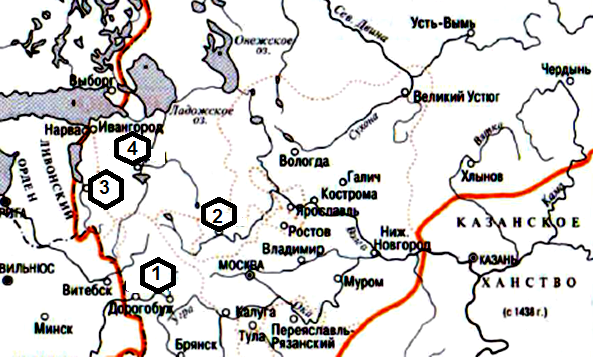 Задание 7. Соотнесите портреты царей и тексты их указов, ответьте на вопросы. (Максимальная оценка – 15 баллов).А. Генерал прокурор повинен сидеть в Сенате и смотреть накрепко, дабы Сенат свою должность хранил и во всех делах, которые к сенатскому рассмотрению и решению подлежат, истинно, ревностно и порядочно, без потеряния времени, по регламентам и указам отправлял, разве какая законная притчина ко отправлению ему помешает, что все записывать повинен в свой юрнал.Б. И ныне всемилосердным великого государя его царского величества на всенародное слезное челобитье воззрением, чтоб Московского государства и порубежных городов Великие Росии торговые люди имели свободные торги, как годитца быти, чего и во всех государствах окрестных в первых государственных делах свободные и прибыльные торги для збору пошлин и для всенародных пожитков мирских со всяким бережением остерегают и в полности держат, по нижеписанным торговым статьям ис Посольского приказу приезжим иноземцом для ведомостей заморских, чтоб к торговле в порубежные городы приезд их с товары был ведом, на письме дано.В. Установить как незыблемое правило, чтобы никакой закон не мог восприять силу без одобрения Государственной Думы и чтобы выбранным от народа обеспечена была возможность действительного участия в надзоре за закономерностью действий поставленных от нас властейГ. Повелевая всем и каждому наблюдать, дабы никто и ни под каким видом не дерзал в воскресные дни принуждать крестьян к работам, тем более что для сельских издельев остающиеся в неделе шесть дней по равному числу оных в обще разделяемыя, как для крестьян собственно, так и для работ их в пользу помещиков следующих, при добром распоряжении достаточны будут на удовлетворение всяким хозяйственным надобностям.Д. Низкое и злодейское убийство Русского Государя, посреди верного народа, готового положить за Него жизнь свою, недостойными извергами из народа, — есть дело страшное, позорное, неслыханное в России, и омрачило всю землю нашу скорбию и ужасом.
Но посреди великой Нашей скорби Глас Божий повелевает Нам стать бодро на дело Правления в уповании на Божественный Промысл, с верою в силу и истину Самодержавной Власти, которую Мы призваны утверждать и охранять для блага народного от всяких на нее поползновений.Е. Многие из состоящих в званиях камергеров и камер-юнкеров позволяют себе носить усы, кои присвоены только военным, и бороды в виде жидовских. <…> Строжайше воспретить, дабы никто из имеющих придворные звания, не осмелился носить ни усов, и бород.1) Впишите в таблицу буквы (документы), соответствующие портретам царей (6 баллов, по 1 баллу за каждый правильный ответ).2) Напишите имена царей в соответствии с номерами их портретов (до 3 балла).1.2.3.4.5.6.3) Напишите названия документов в соответствии с их буквенным обозначением (6 баллов).А.Б.В.Г.Д.Е.Задание 8.Заполните пробелы в тексте. Ответ оформите в виде перечня элементов под соответствующими номерами (1 балл за каждый правильно заполненный пропуск, максимальный балл – 12).В ___(1)___ г. 19 ноября при неясных обстоятельствах в __(2 – название города)______ скончался император __(3 – имя). Он не оставил прямых потомков и по правилам престолонаследия трон должен был перейти к его младшему брату___________ (4 – имя), который в это время находился в ______ (5 – указать регион) и носил титул _____ (6 – указать титул).  После его отказа занять российский престол очередь перешла к третьему сыну _____ (7 – имя) – _____ (8 – имя). Формальности были улажены 13 декабря, и на следующий день была назначена переприсяга. Заговорщики вывели около 3 тысяч человек на __________ (9 – указать место) российской столицы. Попытки митрополита ______ (10 – имя) уговорить разойтись результатов не дали, и к восставшим обратился ______ (11- должность) _________ (12 – имя), но был смертельно ранен. После этого власти перешли к решительным действиям, и восстание было подавлено.1______________________________2______________________________3______________________________4______________________________5______________________________6______________________________7______________________________8______________________________9______________________________10_____________________________11_____________________________12_____________________________Задание 9. Назовите события Великой Отечественной войны, укажите их даты. Свой ответ поясните, исходя из содержания текста (6 баллов): 2. «Советские войска, наступая навстречу друг другу прорвали оборону румынских войск на севере и итальяно-румынских войск на юге, сумели окружить крупную группировку немецко-нацистских войск. Главная роль в этом наступлении принадлежала ... фронту, полностью сформированному из резервов Ставки, а также ..., наступавшему своими центральным и южным флангами... Оба фронта имели в своем распоряжении танковые и механизированные корпуса – наиболее эффективные средства прорыва обороны противника...»3. «Ожесточенные бои разгорелись за этот крупнейший город, расположенный на реке... Советским войскам удалось захватить большой плацдарм южнее города – Букринский, однако, немецкие контратаки переброшенными резервами мешали развитию наступления отсюда... В сложившейся ситуации решено было наносить удар севернее города, с Лютежского плацдарма. Для этого на плацдарм с Букринского плацдарма была скрытно переброшена 3 гвардейская танковая армия, в ходе ночной атаки со включенными фарами прорвавшая оборону противника и освободившая город...»4. «Ожесточенные бои, продолжавшиеся в излучине Дона, измотали войска фронта и особенно 62-ой армии. С тяжелыми боями она подошла к городу, подвергшемуся ожесточенной, страшной бомбардировке люфтваффе 23-го числа... Потом на город свалились тонны и тонны бомб, но именно эта бомбардировка неизгладимо осталась в памяти защитников города...»  Задание 10. Эссе. Критерии оценки эссе (каждый критерий оценивается в 4 балла, всего 20 баллов):1. Обоснованность выбора темы (объяснение выбора темы и задач, которые ставит перед собой в своей работе участник).2. Творческий характер восприятия темы, ее осмысления.3. Грамотность использования исторических фактов и терминов.4. Четкость и доказательность основных положений работы.5. Знание различных точек зрения по избранному вопросу.Темы эссе:В XI в. Государство Российское могло, как бодрый, пылкий юноша,  обещать  себе долголетие и славную деятельность. (Н.М. Карамзин)Как татарское влияние на русскую жизнь могло быть значительно, если, завоевав Русь, татары не остались жить в русских областях, богатых неудобными для них лесами, а отошли на юг, в открытые степи? (С.Ф. Платонов)«Созыв собора 1549 г. свидетельствовал о создании центрального сословно-представительного учреждения, о превращении Русского государства в сословно-представительную монархию». (А. А. Зимин) «От слабого и болезненного Федора нельзя было ожидать сильного личного участия в тех преобразованиях, которые стояли на очереди, в которых более всего нуждалась Россия, он не мог создать новое войско и водить его к победам, строить флот, крепости, рыть каналы и все торопить личным содействием; Федор был преобразователем, во сколько он мог быть им, оставаясь в четырех стенах своей комнаты и спальни». (С.М. Соловьев).«Московское государство выходило из страшной Смуты без героев; его выводили из беды добрые, но посредственные люди. Князь Пожарский был не Борис Годунов, а Михаил Романов – не князь Скопин-Шуйский. При недостатке настоящих сил дело решалось предрассудком и интригой». (В.О. Ключевский).Век XVII дал Петру "материал", без которого он не смог бы и шагу ступить (И.Л. Андреев).Ведя упорную борьбу на Западе, изучая Запад для внутренних преобразований, Петр не спускал глаз с Востока, понимая ясно близкие отношения его к России, понимая те средства, которые должен доставить России Восток в ее новой жизни, при том экономическом перевороте, который он совершал. (С.М. Соловьев)«Мы стали гражданами мира, но перестали быть в некоторых случаях гражданами России – виною Петр!» (Н.М. Карамзин)Славянофильство – история двух трех гостиных в Москве и двух трех дел в московской полиции. В.О. Ключевский)Либерализму легче было выдумать народ, нежели его изучить. Он налгал на него из любви не меньше того, что на него налгали другие из ненависти. (А.И. Герцен)Вековая борьба славянских народов за своё существование и свою независимость окончилась победой над немецкими захватчиками и немецкой тиранией. (И.В. Сталин)123456789101234567891011121. Ясский договорА. Ликвидация Черноморского военного флота2. Адрианопольский договорБ. Разграничение по р. Прут и Килийскому руслу3. Ункяр-Искелесийский договорВ. Автономия для Сербии и Дунайских княжеств 4. Парижский трактатГ. Признание Крыма частью РоссииД. Военный союз России и Турции1. Московское бароккоА. Таврический дворец2. КлассицизмБ. «Бедная Лиза»3. СентиментализмВ. Церковь Покрова в Филях4. РеализмГ. «Записки охотника»Д. Особняк РябушинскогоК 1 августа . К концу .АнтантаСоюз Центральных держав5.1.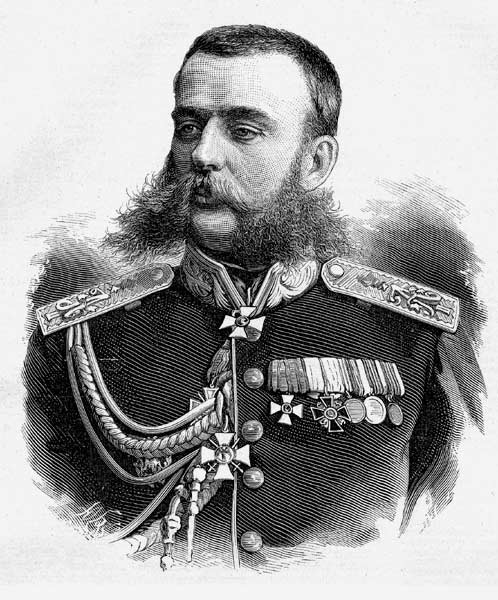 5.2.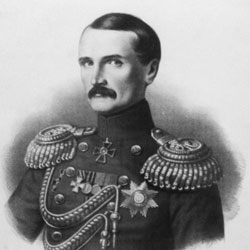 Название городаГод присоединения к московскому княжеству1.2.3.4.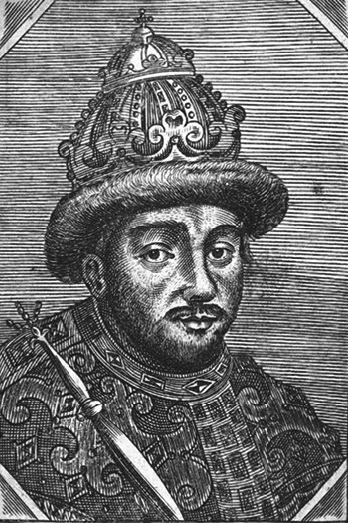 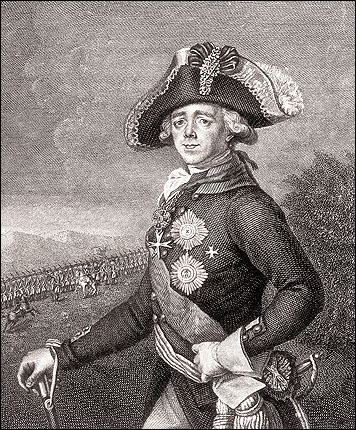 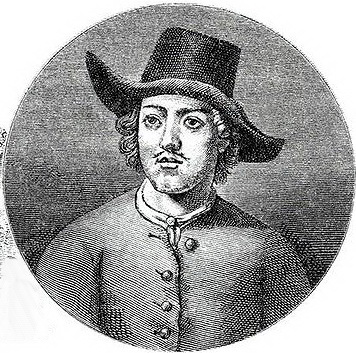 1.23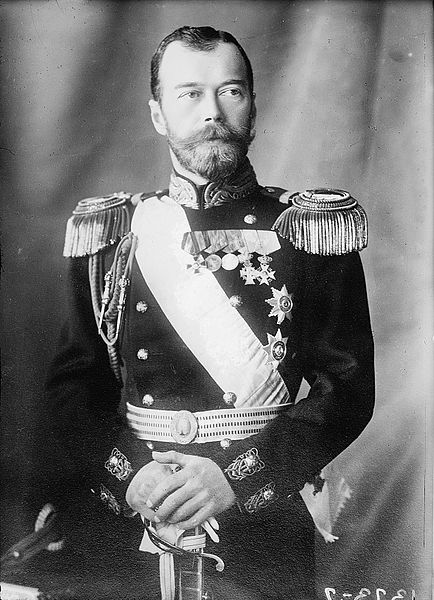 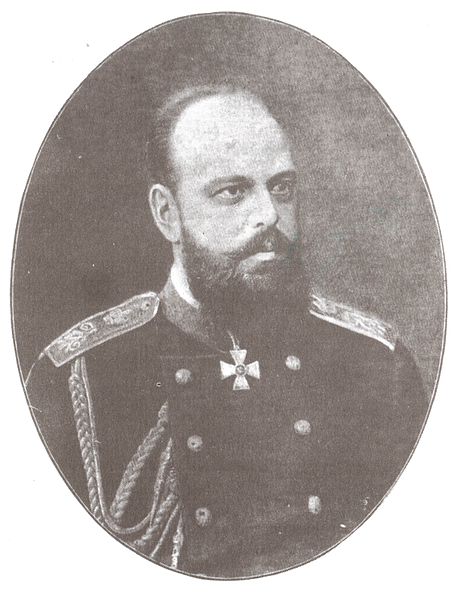 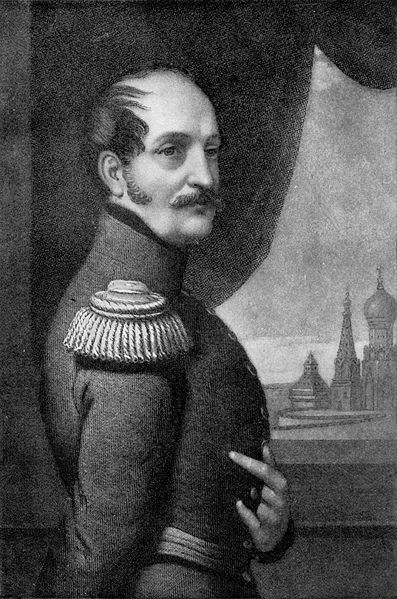 456123456Номер отрывка по порядку (не заполняется)Описываемое событие с датировкой 123